Министерство образования и науки Калужской областиГосударственное автономное профессиональное образовательное учреждение Калужской области «Калужский колледж экономики и технологий»РАБОЧАЯ ПРОГРАММА УЧЕБНОЙ ДИСЦИПЛИНЫОсновы калькуляции и учетапрограммы профессионального обученияпо профессии ПоварКалуга 2018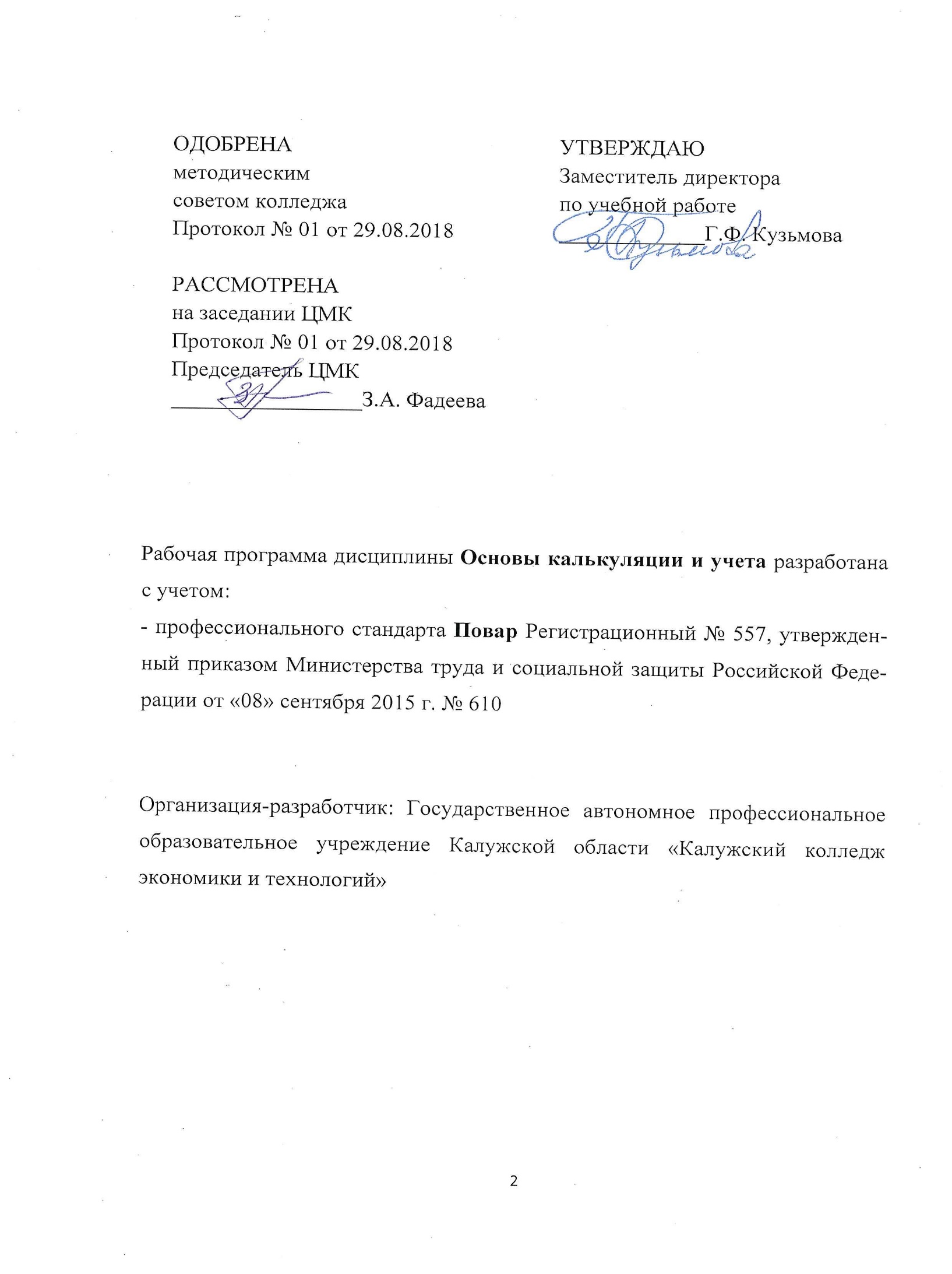 СОДЕРЖАНИЕОБЩАЯ ХАРАКТЕРИСТИКА РАБОЧЕЙ ПРОГРАММЫУЧЕБНОЙ ДИСЦИПЛИНЫОсновы калькуляции и учета 1.1. Область применения рабочей программы Рабочая программа учебной дисциплины является частью программы профессиональной подготовки квалифицированных рабочих в соответствии с профессиональным стандартом Повар, регистрационный № 557, утвержден приказом Министерства труда и социальной защиты Российской Федерации от «08» сентября 2015 г. № 610Место дисциплины в структуре программы профессиональной подготовки: дисциплина относится к общепрофессиональному циклу, связана с освоением профессионального цикла и профессионального модуля. 1.3. Цель и планируемые результаты освоения дисциплины: В результате освоения дисциплины обучающийся должен уметь: - оформлять документы первичной отчетности и вести учет сырья, готовой и реализованной продукции и полуфабрикатов на производстве,  - оформлять документы первичной отчетности по учету сырья, товаров и тары в кладовой организации питания; - составлять товарный отчет за день; - определять процентную долю потерь на производстве при различных видах обработки сырья; составлять план-меню, работать со сборником рецептур блюд и кулинарных изделий, технологическими и технико-технологическими картами; - рассчитывать цены на готовую продукцию и полуфабрикаты собственного производства, оформлять калькуляционные карточки; - участвовать в проведении инвентаризации в кладовой и на производстве; - пользоваться контрольно-кассовыми машинами или средствами атоматизации при расчетах с потребителями; - принимать оплату наличными деньгами; -принимать и оформлять безналичные платежи; - составлять отчеты по платежам. В результате освоения дисциплины обучающийся должен знать: - виды учета, требования, предъявляемые к учету; - задачи бухгалтерского учета; - предмет и метод бухгалтерского учета;  - элементы бухгалтерского учета; - принципы и формы организации бухгалтерского учета - особенности организации бухгалтерского учета в общественном питании; - основные направления совершенствования, учета и контроля отчетности на современном этапе; - формы документов, применяемых в организациях питания, их классификацию; - требования, предъявляемые к содержанию и оформлению документов; - права, обязанности и ответственность главного бухгалтера; - понятие цены, ее элементы, виды цен, понятие калькуляции и порядок определения розничных цен на продукцию собственного производства; - понятие товарооборота предприятий питания, его виды и методы расчета;- сущность плана-меню, его назначение, виды, порядок составления; - правила документального оформления движения материальных ценностей; - источники поступления продуктов и тары; - правила оприходования товаров и тары материально-ответственными лицами, реализованных и отпущенных товаров;  - методику осуществления контроля за товарными запасами;  - понятие и виды товарных потерь, методику их списания;  - методику проведения инвентаризации и выявления ее результатов; - понятие материальной ответственности, ее документальное оформление, отчетность материально-ответственных лиц; - порядок оформления и учета доверенностей; - ассортимент меню и цены на готовую продукцию на день принятия платежей; - правила торговли; - виды оплаты по платежам; - виды и правила осуществления кассовых операций; - правила и порядок расчетов с потребителями при оплате наличными деньгами и при безналичной форме оплаты; - правила поведения, степень ответственности за правильность расчетов с потребителями.  2 СТРУКТУРА И СОДЕРЖАНИЕ УЧЕБНОЙ ДИСЦИПЛИНЫ2.1. Объем учебной дисциплины и виды учебной работы 2.2. Тематический план и содержание учебной дисциплины Основы калькуляции и учета3. УСЛОВИЯ РЕАЛИЗАЦИИ ПРОГРАММЫ3.1. Материально-техническое обеспечение Реализация программы предполагает наличие учебного кабинета социально-экономических дисциплин;   Оборудование учебного кабинета и рабочих мест кабинета:  1.Мебель и стационарное оборудование учебного кабинета:  -доска учебная; -рабочее место для преподавателя; -столы, стулья для обучающихся; -шкафы для хранения  раздаточного дидактического материала 2. Технические средства обучения:  -компьютер, -средства аудиовизуализации;   - наглядные пособия (натуральные образцы, муляжи, плакаты, DVD фильмы, мультимедийные пособия). 3.2. Информационное обеспечение обучения Перечень используемых учебных изданий, Интернет-ресурсов, дополнительной литературы Основные источники (печатные издания): 1. Российская Федерация. Законы. Трудовой кодекс Российской Федерации: федер. закон: [принят Гос. Думой  21 дек. 2001 г.: по состоянию на 25 апр. 2016 г.]. – М.: Рид Групп, 2016. – 256 с. – (Законодательство России с комментариями к изменениями).  2. Российская Федерация. Законы. Гражданский кодекс Российской Федерации: офиц. текст: [по сост. на 1 мая 2016 г.]. – М.: Омега-Л, 2016. – 688с. – ( кодексы Российской Федерации). 3. Российская Федерация. Законы. Налоговый кодекс Российской Федерации: [федер. закон: принят Гос. Думой 16 июля 1998 г.: по состоянию на 1 янв. 2016 г.]. – М.: ЭЛИТ, 2016. – 880 с.  3.ГОСТ 31985-2013 Услуги общественного питания. Термины и определения.- Введ. 2015-01-01. -  М.: Стандартинформ, 2014.-III, 10 с. 4.ГОСТ 30390-2013  Услуги общественного питания. Продукция общественного питания, реализуемая населению. Общие технические условия – Введ. 2016 – 01 – 01.- М.: Стандартинформ, 2014.- III, 12 с. 5.ГОСТ 30389 - 2013  Услуги общественного питания. Предприятия общественного питания. Классификация и общие требования – Введ. 2016 – 01 – 01. – М.: Стандартинформ, 2014.- III, 12 с. 6.ГОСТ Р 31987-2012 Услуги общественного питания. Технологические документы на продукцию общественного питания. Общие требования к оформлению, построению и содержанию. 7.ГОСТ 31988-2012 Услуги общественного питания. Метод расчета отходов и потерь сырья и пищевых продуктов при производстве продукции общественного питания. 8.ГОСТ Р 30390-2013 "Услуги общественного питания. Продукция общественного питания, реализуемая населению. Общие технические условия" 9.Жабина С.Б., Бурдюгова О.М., Колесова А.В. Основы экономики, менеджмента и маркетинга в общественном питании: учебник для студентов СПО/ С.Б. Жабина, 10.О.М.Бурдюгова, А.В. Колесова.- 3-е изд. Стер.- М.: Издательский центр «Академия», 2015. – 336 с. 11.Потапова И.И. Калькуляция и учет: учеб. для  учащихся учреждений нач. проф. образования/ И.И. Потапова. М.: Образовательно-издательский центр «Академия»; ОАО «Московские учебники», 2013.-176с. Электронные  издания: Федеральный закон "О бухгалтерском учете" от 06.12.2011 N 402-ФЗ (действующая редакция, 2016) http://www.consultant.ru/document/cons_doc_LAW_122855/ Закон РФ от 07.02.1992 N 2300-1 (ред. от 03.07.2016) "О защите прав потребителей» http://www.consultant.ru/document/cons_doc_LAW_305/ "Типовые правила эксплуатации контрольно-кассовых машин при осуществлении денежных расчетов с населением" (утв. Минфином РФ 30.08.1993 N 104) http://www.consultant.ru/document/cons_doc_LAW_2594/  Приказ Минфина РФ от 13.06.1995 N 49 (ред. от 08.11.2010) "Об утверждении Методических указаний по инвентаризации имущества и финансовых обязательств"http://www.consultant.ru/document/cons_doc_LAW_7152/  Правила  продажи отдельных видов товаров  (текст по состоянию на 18.01.2016 г.) Утврждены Постановлением Правительства Российской Федерации от 19 января 1998 года № 55. http://www.consultant.ru/law/podborki/pravila_roznichnoj_torgovli/ Правила розничной торговли текст по состоянию на 18.01.2016 г.) Утверждены Постановлением Правительства Российской Федерации от 19 января 1998 года № 55. http://www.consultant.ru/law/podborki/pravila_roznichnoj_torgovli/  Дополнительные источники (печатные издания) Быстров С.А.  Экономика и организация ресторанного бизнеса: учебное пособие/ Быстров С.А. – М.: Форум, 2011. -  464с. Ефимова О.П.  Экономика общественного питания: учеб. пособие для вузов / О.П. Ефимова; Под ред. Н.И. Кабушкина. - 6-е изд., испр. - Мн.: Новое знание, 2008. - 348с.  Перетятко Т.И. П27 Основы калькуляции и учета в общественном питании: Учебнопракти ческое пособие. - 6-е изд., перераб. и доп. - М.: Издательско-торговая корпора ция «Дашков и К0», 2007. - 232 с. Интернет-ресурсы http://economy.gov.ru  http://www.consultant.ru  КОНТРОЛЬ И ОЦЕНКА РЕЗУЛЬТАТОВ ОСВОЕНИЯ УЧЕБНОЙ ДИСЦИПЛИНЫПАСПОРТ рабочей ПРОГРАММЫ УЧЕБНОЙ ДИСЦИПЛИНЫ4СТРУКТУРА и содержание УЧЕБНОЙ ДИСЦИПЛИНЫ5условия реализации учебной дисциплины8Контроль и оценка результатов Освоения учебной дисциплины10Вид учебной работыОбъем часовОбъем программы 12в том числе:в том числе:теоретическое обучение10лабораторные занятия (если предусмотрено)-практические занятия (если предусмотрено)-Промежуточная аттестация в форме зачета2Наименование разделов и темСодержание учебного материала и формы организации деятельности обучающихсяОбъем в часах123Тема 1. Общая характеристика бухгалтерского учетаСодержание учебного материала 1Тема 1. Общая характеристика бухгалтерского учетаВиды учета в организации питания, требования, предъявляемые к учету, задачи бухгалтерского учета, предмет и метод бухгалтерского учета, элементы бухгалтерского учета1Тема 1. Общая характеристика бухгалтерского учетаОсобенности, принципы и формы организации бухгалтерского учета в общественном питании. Основные направления совершенствования, учета и контроля отчетности1Тема 1. Общая характеристика бухгалтерского учетаПонятие документооборота, формы документов, применяемых в организациях питания, их классификация. Требования, предъявляемые к содержанию и оформлению документов. Права, обязанности и ответственность главного бухгалтера. Автоматизация учета на предприятии ресторанного бизнеса1Тема 2.Ценообразование в общественном питанииСодержание учебного материала 4Тема 2.Ценообразование в общественном питанииПонятие  цены, ее элементы, виды цен. Ценовая политика организаций  питания4Тема 2.Ценообразование в общественном питанииПонятие калькуляции и  порядок определения розничных цен на продукцию и полуфабрикаты собственного производства4Тема 2.Ценообразование в общественном питанииТоварооборот предприятий питания, его виды и методы расчета4Тема 2.Ценообразование в общественном питанииПлан-меню, его назначение, виды, порядок составления4Тема 2.Ценообразование в общественном питанииСборник рецептур блюд и кулинарных изделий и Сборник рецептур мучных кондитерских и булочных изделий как основные нормативные документы для определения потребности в сырье и расхода сырья, выхода готовых блюд, мучных и кондитерских изделий4Тема 2.Ценообразование в общественном питанииТематика практических занятий -Тема 3.Материальная ответственность.ИнвентаризацияСодержание учебного материала 1Тема 3.Материальная ответственность.ИнвентаризацияМатериальная ответственность, ее документальное оформление. Типовой договор о полной индивидуальной материальной ответственности, порядок оформления и учета доверенностей на получение материальных ценностей. Отчетность материально-ответственных лиц1Тема 3.Материальная ответственность.ИнвентаризацияКонтроль за товарными запасами. Понятие и задачи проведения инвентаризации, порядок ее проведения и документальное оформление1Тема 4. Учет сырья, продуктов и тары в кладовых организаций питанияСодержание учебного материала 2Тема 4. Учет сырья, продуктов и тары в кладовых организаций питанияЗадачи и правила организации учета в кладовых предприятий общественного питания. Источники поступления продуктов и тары на предприятие питания, документальное оформление поступления сырья и товаров от поставщиков2Тема 4. Учет сырья, продуктов и тары в кладовых организаций питанияОрганизация количественного учета продуктов в кладовой, порядок ведения товарной книги. Товарные потери и порядок их списания. Документальное оформление отпуска продуктов из кладовой2Тема 4. Учет сырья, продуктов и тары в кладовых организаций питанияТематика практических занятий и лабораторных работ-Тема 5.Учет продуктов на производстве, отпуска и реализации продукции и товаров предприятиями общественного питанияСодержание учебного материала 2Тема 5.Учет продуктов на производстве, отпуска и реализации продукции и товаров предприятиями общественного питанияОрганизация учета на производстве. Состав товарооборота общественного питания2Тема 5.Учет продуктов на производстве, отпуска и реализации продукции и товаров предприятиями общественного питанияДокументальное оформление поступления сырья на производство. Документальное оформление и учет реализации отпуска готовой продукции2Тема 5.Учет продуктов на производстве, отпуска и реализации продукции и товаров предприятиями общественного питанияОтчетность о реализации и отпуске изделий кухни. Отчет о движении продуктов и тары на производстве. Особенности учета сырья и готовых изделий в кондитерском цехе2Тема 5.Учет продуктов на производстве, отпуска и реализации продукции и товаров предприятиями общественного питанияТематика практических занятий и лабораторных работ-Тема 6.Учет денежных средств, расчетных и кредитных операцийСодержание учебного материала 2Тема 6.Учет денежных средств, расчетных и кредитных операцийПравила торговли. Виды оплаты по платежам 2Тема 6.Учет денежных средств, расчетных и кредитных операцийПравила и порядок расчетов с потребителями  при оплате наличными деньгами и  при безналичной форме оплаты. Правила поведения, степень ответственности за правильность расчетов с потребителями2Тема 6.Учет денежных средств, расчетных и кредитных операцийУчет кассовых операций и порядок их ведения. Порядок работы на контрольно-кассовых машинах, правила осуществления кассовых операций. Документальное оформление поступления наличных денег в кассу и к выдаче2Тема 6.Учет денежных средств, расчетных и кредитных операцийПорядок ведения кассовой книги и отчетность кассира2Всего:Всего:12Результаты обученияКритерии оценкиФормы и методы оценкиЗнания:-виды учета, требования, предъявляемые к учету; - задачи бухгалтерского учета; -предмет и метод бухгалтерского учета;  -элементы бухгалтерского учета, принципы и формы организации бухгалтерского учета - особенности организации бухгалтерского учета в общественном питании; - основные направления совершенствования, учета и контроля отчетности на современном этапе; - формы документов, применяемых в организациях питания, их классификацию; - требования, предъявляемые к содержанию и оформлению документов; - права, обязанности и ответственность главного бухгалтера; - понятие цены, ее элементы, виды цен, понятие калькуляции и порядок определения розничных цен на продукцию собственного производства; - понятие товарооборота предприятий питания, его виды и методы расчета. - сущность плана-меню, его назначение, виды, порядок составления; -правила документального оформления движения материальных ценностей; - источники поступления продуктов и тары; -правила оприходования товаров и тары материально-ответственными лицами, реализованных и отпущенных товаров;  -методику осуществления контроля за товарными запасами;  -понятие и виды товарных потерь, методику их списания;  -методику проведения инвентаризации и выявления ее результатов; - понятие материальной ответственности, ее документальное оформление, отчетность материально-ответственных лиц; - порядок оформления и учета доверенностей; - ассортимент меню и цены на готовую продукцию на день принятия платежей; - правила торговли; - виды оплаты по платежам; - виды и правила осуществления кассовых операций; - правила и порядок расчетов с потребителями при оплате наличными деньгами и при безналичной форме оплаты; - правила поведения, степень ответственности за правильность расчетов с потребителями; Умения: - оформлять документы первичной отчетности и вести учет сырья, готовой и реализованной продукции и полуфабрикатов на производстве,  -оформлять документы первичной отчетности по учету сырья, товаров и тары в кладовой организации питания; -составлять товарный отчет за день; -определять процентную долю потерь на производстве при различных видах обработки сырья; - составлять план-меню, работать со сборником рецептур блюд и кулинарных изделий, технологическими и технико - технологическими картами; -рассчитывать цены на готовую продукцию и полуфабрикаты собственного производства, оформлять калькуляционные карточки; -участвовать в проведении инвентаризации в кладовой и на производстве; -пользоваться контрольно-кассовыми машинами или средствами автоматизации при расчетах с потребителями; -принимать оплату наличными деньгами; -принимать и оформлять безналичные платежи; -составлять отчеты по платежамПолнота ответов, точность формулировок, не менее 75% правильных ответов. Актуальность темы, адекватность результатов поставленным целям,  полнота ответов, точность формулировок, адекватность применения профессиональной терминологии Полнота ответов, точность формулировок, не менее 75% правильных ответов. Правильность, полнота выполнения заданий, точность формулировок, точность расчетов, соответствие требованиям -Адекватность, оптимальность выбора способов действий, методов, техник, последовательностей действий и т.д.  -Точность расчетов -Соответствие требованиям инструкций, регламентов  действий  и т.д. Правильное выполнение заданий в полном объеме Текущий контроль при проведении: -письменного/устного опроса; -тестирования; Промежуточная аттестация в форме зачета в виде: письменных/устных ответов,  -тестирования. Текущий контроль: - экспертная оценка демонстрируемых умений, выполняемых действий в процессе занятий Промежуточная аттестация: - экспертная оценка выполнения практических заданий на зачете 